Районное методическое объединение (Далее - РМО) осуществляет проведение учебно-воспитательной, методической и опытно-экспериментальной работы по одному или нескольким родственным учебным предметам или воспитательному направлению.На осенних каникулах традиционно прошли заседания районных методических объединений, так 1 ноября 2019 года в городских школах района состоялись РМО учителей-предметников.На базе МБОУ Ельнинская СШ№3 состоялось РМО учителей начальных классов, тема совещания «Обновление содержания общего образования в проектах ФГОС начального и основного образования»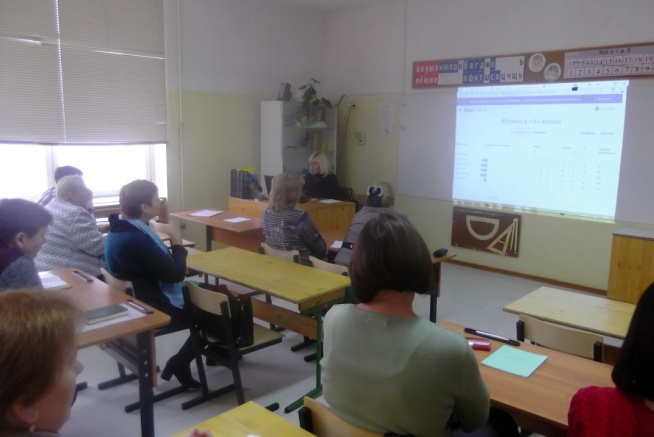 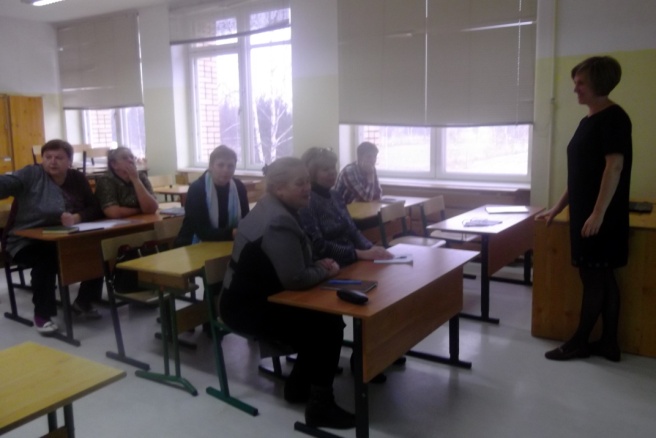 На базе МБОУ Ельнинская СШ№2 им. К.И. Ракутина состоялись РМО учителей географии:- В последнем 8-ом номере научно-методического  журнала за 2019 год  «География и экология в школе XXI  века»  напечатана статья, авторами которой являются  учитель географии Семенова Н.А.,  русского языка и литературы Зюзина А.М. «Сценарий интегрированного занятия кружков «Литературная гостиная» и «Мой родной край»». Тема интегрированного занятия «Болото» основано на подробном рассмотрении содержания произведения К. Паустовского «Кладовая солнца» и результатов наблюдения за особенностями болот Ельнинского края на примере болота «Голубев мох». В статье обобщен опыт, накопленный  по реализации  требований ФГОС ООО к формированию метапредметных знаний, расширению кругозора школьников, развитию познавательных интересов и способностей действовать самостоятельно.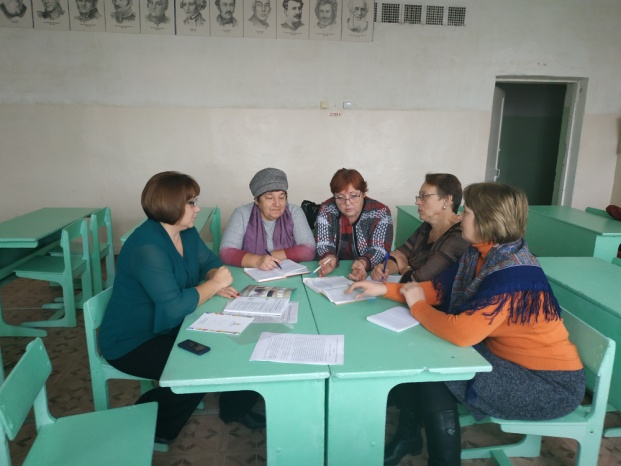 - учителей математики и физики:по теме «Методы и приемы организации познавательной деятельности учащихся по математике».Были рассмотрены следующие вопросы:1.Совершенствование работы с одарёнными детьми путём привлечения их к активной проектной и исследовательской деятельности.2.Подведение итогов школьного этапа Всероссийской олимпиады школьников.3.Проведение единой недели математики в районе (составление плана проведения).4.Изучение нормативных документов по ГИА – 2019 -2020.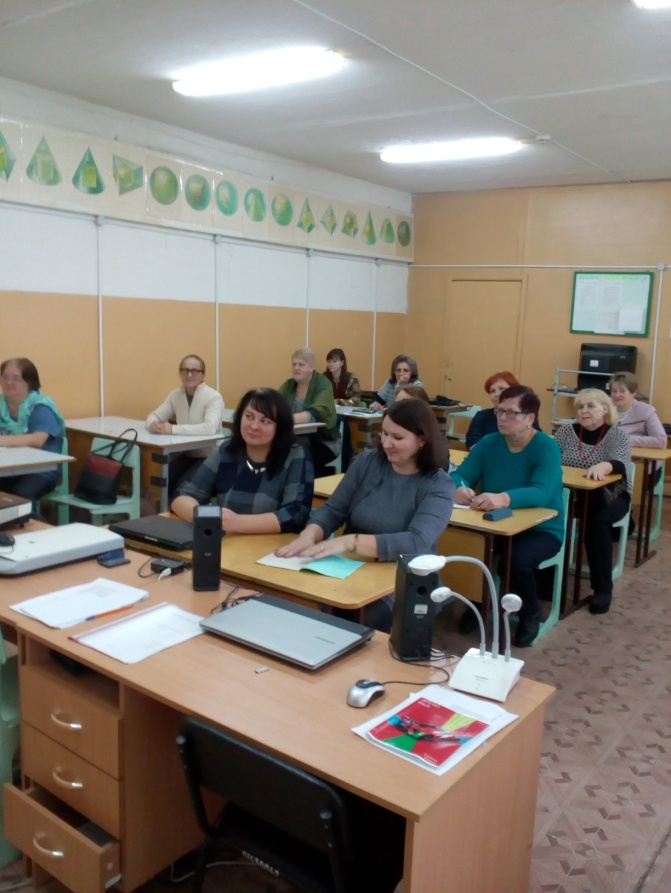 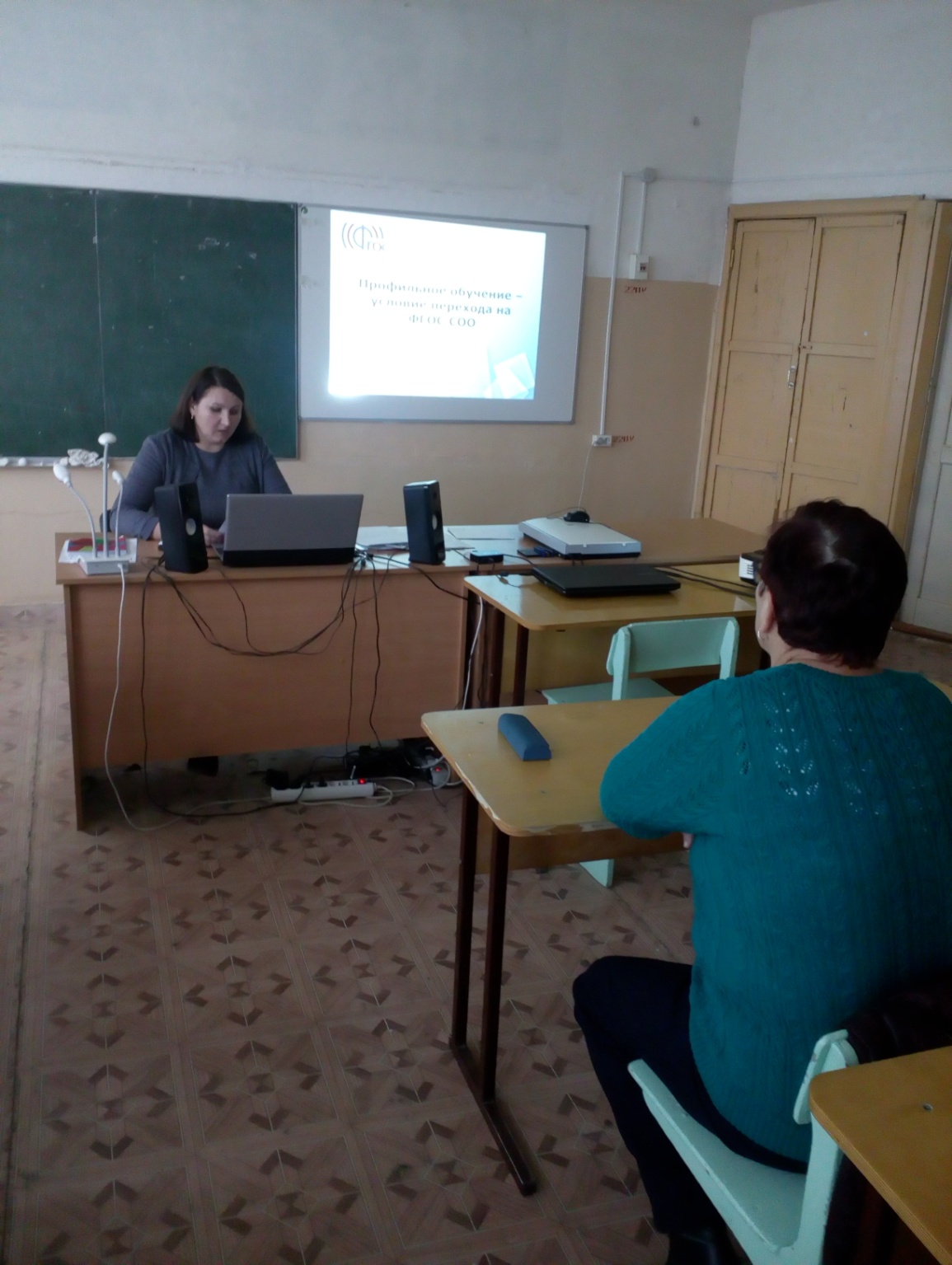 - учителей биологии и химии. Тема заседания «Использование познавательных и практико-ориентированных заданий на уроках химии и биологии» Обсуждались вопросы:1. Анализ результатов школьных олимпиад по биологии и химии.2. Использование практико-ориентированных заданий на уроках химии и биологии3. Методические приемы индивидуализации учебной деятельности учащихся. Создание ситуации успеха на уроке.4. Применение дидактических подходов для развития творческих способностей учащихся.-учителей информатики.Тема заседания: «Развитие информационной образовательной среды дистанционной школы для одарённых школьников».1. Подведение итогов школьного этапа и подготовка к муниципальному этапу Всероссийской олимпиады школьников.      2. Модели подготовки к Всероссийской олимпиаде школьников        3. Разработка тем исследовательских работ и проектов с учетом требований ФГОС         4. Информатика на занятиях внеурочной деятельности.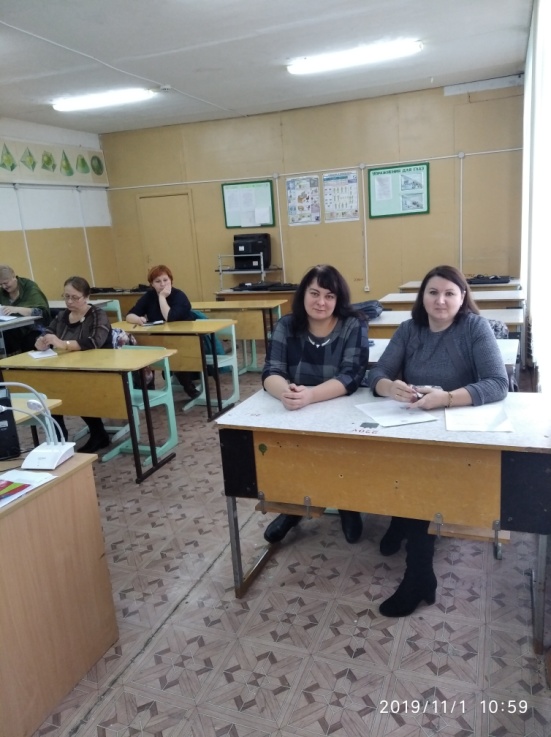 На базе МБОУ Ельнинская СШ №1 им. М.И. Глинки состоялось РМО учителей иностранного языка.Тема заседания: «Система оценивания образовательных достижений по иностранному языку».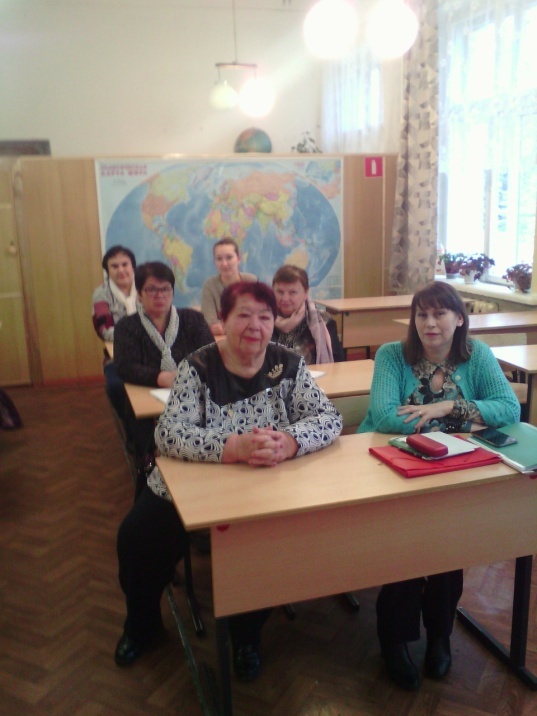 